Рисование «по мокрому» «Яркая бабочка»Ребёнок выбирает цвет, ставит кляксу на мокром листе плотной бумаги, внимательно смотрит и думает, на что она похожа. Здесь, конечно не обойтись без помощи взрослого! Цель: познакомить ребенка с новой техникой рисования.Материалы: краски основных цветов, стакан с водой для промывания кисточек, ёмкость с водой и губка для смачивания бумаги перед рисованием, силуэты бабочек со сгибами посередине.Ход работыРисовать нужно сначала одним цветом на одной стороне бабочки, помыть кисточку, другой краской рисовать на другой стороне.Теперь бабочку нужно сложить пополам и прижать ладошкой.Аккуратно, чтобы не разорвать мокрую бумагу, развернуть бабочку и рассмотреть, как смешались краски.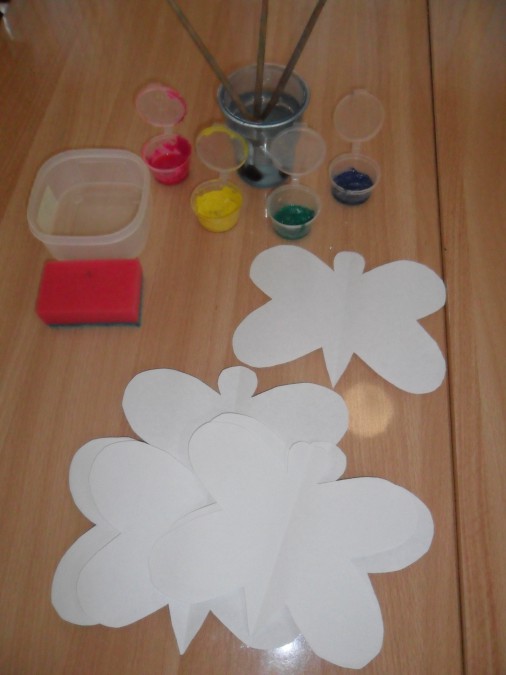 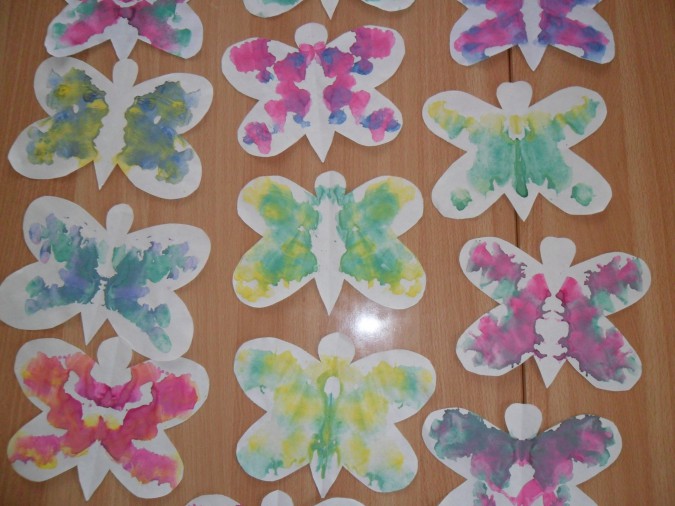 